Contact  Laurent Martin   06 03 91 19 28                   Tarif Professionnel HT  au 01/03/2014 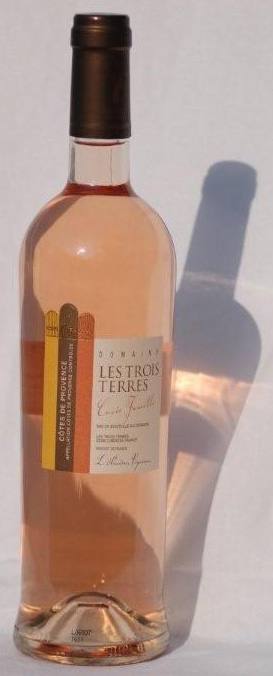 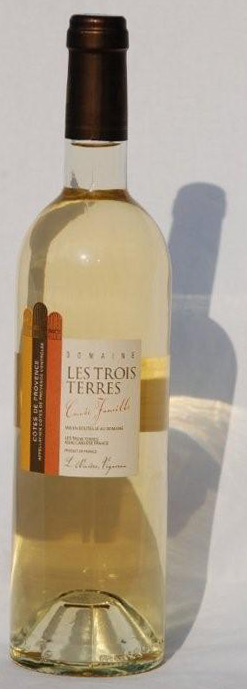 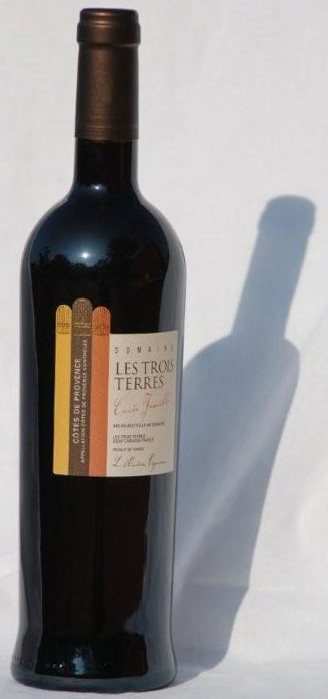 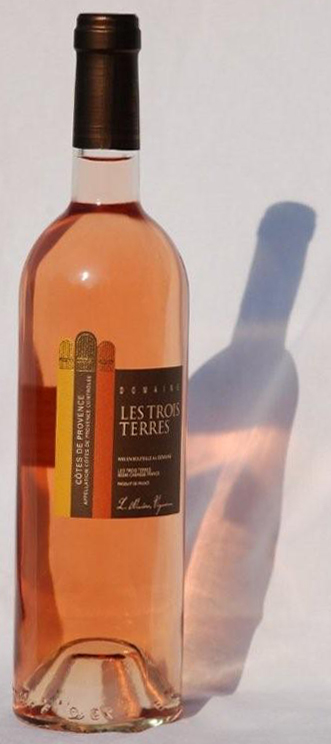 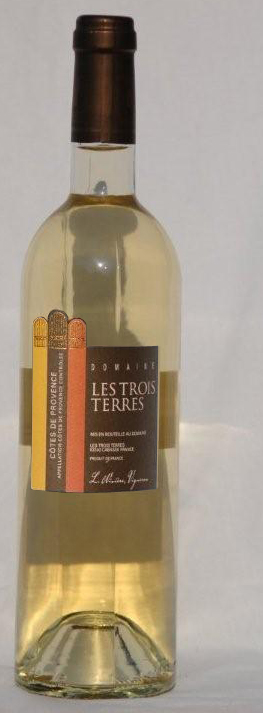 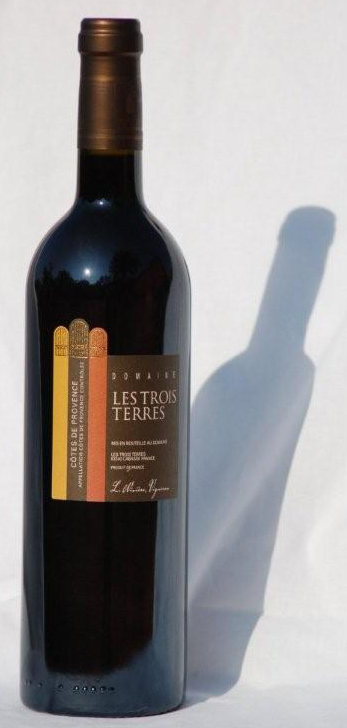 ROSE  FAMILLE  2013Une robe chair brillante, un nez complexe qui allie avec intensité et élégance des arômes de pamplemousse, de grenade et de pêche. La bouche, qui dispose d’une belle matière exprime avec complexité ces notes fruitées. Très bonne persistance laissant une bouche agréable.Assemblage : grenache ; cinsault ; rolle, macération pelliculaire à froid suite à récolte nocturne pour une température des jus minimale. Garantie sans gout de bouchon.Issue d’un terroir limono-sablo-calcaire, des vignes de 40 ans et plus.Une culture raisonnée et un enherbement maitrisé, rendement environ 45 hl / ha.BLANC  FAMILLE  2013Une robe pâle cristalline, le nez mêle avec richesse des notes citronnées, de fruits exotiques et d’agrumes. Entre fraicheur et sucrosité, la bouche charnue et soyeuse s’étire en longueur sur ces flaveurs fruitéesAssemblage : rolle  ; ugnis blanc , macération pelliculaire à froid suite à récolte nocturne pour une température des jus minimale.Issue d’un terroir limono-sablo-calcaire, des vignes de 40 ans et plus.Une culture raisonnée et un enherbement maitrisé, rendement environ 37 hl / ha.ROUGE  FAMILLE  2011D’une robe rubis profonde, de belles notes végétales puis épicées et cuirs au nez, une bouche assez puissante de fruits secs et chocolat ; des tanins devenant assez souples.Sous le soleil de Provence le Cabernet sauvignon récolté en légère sur-maturité mais aussi avec des rendements de l’ordre de 35 hl/ha s’exprime tout aussi bien mais différemment que dans sa région d’origine (le bordelais).Avec ce cépage charnu tannique et propice à la garde, le rouge famille s’épanouira pleinement après quelques années de bonnes conservations (1 à 4 ans). Il est aidé et complété par du  Syrah pour sa rondeur sa souplesse et son fruité. Il saura être à la hauteur de vos mets et fera plaisir aux connaisseurs. Bonne aptitude à la garde. Bouchage liège naturel extra 1°.ROSE TRADITION 2013Une robe marbre rosé, le nez expressif libère des arômes de fruits frais ( fraise …) avec une pointe amylique. Toutes ces flaveurs sont bien soutenues en bouche par un bel équilibre entre vivacité et rondeurce qui confère à ce vin un caractère aérien agréable et équilibré.Assemblage : grenache ; cinsault ; syrah,unis blanc macération pelliculaire à froid en partie, suite à récolte nocturne pour une température des jus minimale.Issue d’un terroir argilo-limono-calcaire, des vignes de 40 ans et plus.Une culture raisonnée et un enherbement maitrisé, rendement environ 45hl / ha.BLANC TRADITION 2013Une robe pâle aux reflets verts. Le nez dévoile une harmonie entre des arômes floraux , de miel et une certaine minéralité. La bouche fraîche en attaque est caractérisée par son équilibre et sa persistance. Assemblage : rolle ; unis blanc , macération pelliculaire à froid suite à récolte nocturne pour une température des jus minimale.Issue d’un terroir limono-sablo-calcaire, des vignes de 40 ans et plus.Une culture raisonnée et un enherbement maitrisé, rendement environ 37 hl / ha. ROUGE TRADITION 2012D’une couleur rubis moyenne et profonde, un nez aux aromes de fruits rouges à l’alcool de griottes, cuir et réglisse, une bouche à l’attaque franche et vive aux notes de fruits secs.La Syrah  plantée au début des années 60 sur  nos coteaux les plus ensoleillés donne aujourd’hui le meilleur d’elle-même. Fin élégant rond avec ses fruits rouges que vous découvrez au nez mais aussi en bouche. La charpente de ce vin et ses tanins bien fondus  proviennent du Cabernet Sauvignon. Vin plaisir à découvrir et à boire facilement. Garantie sans gout de bouchon. 